2019/1/21公益社団法人日本技術士会 中部本部倫理委員会日本技術士会中部本部 2019年2月 倫理セミナー（第33回）開催のご案内日本技術士会中部本部倫理委員会では、2017年9月から『シリーズセミナー「時の課題等の解決を模索する」』を始めました。バブル崩壊以降の企業不祥事・トラブルを中心とした『時の課題』等の｢発表｣・｢グループワーク｣等を行い、参加者の皆さんと一緒に｢時の課題等の解決｣を模索したいと思います。第14回目の今回は下記のような内容を企画しています。多くの皆様の参加をお待ちしております。記シリーズセミナー 「時の課題等の解決を模索する」　第１４回 『企業不祥事の未然防止に本気で取り組む　本気で企業不祥事に向き合う』1.日時　 2019 年2 月23日（土） 13:00～17:00 （受付 12:40～） 2.場所　　名古屋学院大学 名古屋キャンパス たいほう　1階 メアリーホール  （名古屋市熱田区大宝二丁目4番45号　名古屋市営地下鉄名港線日比野駅下車1番出口出てすぐ左へ　日比野交差点渡らず真っ直ぐ400m） 3.セミナー (1) 13:00～13:10　　開会挨拶 　　　　　　　　　　　　　　　　　日本技術士会中部本部 倫理委員長 春田　要一 (2)13:10～14:20  発表　『企業不祥事を未然防止する有効な監査の提言』　　　　　　　　　吉田　建彦　技術士（建設、総合技術監理）14:20～14:30　　質疑14:30～14:40　　暫時休憩  14:40～16:00　 グループワーク＆発表　『技術者・技術士は企業不祥事に向き合ってきたか  倫理綱領が定められて以降』 (3)全体討議16:00～16:50※参加者には CPD 受講票を発行いたします。なお、本セミナーは、「日本技術士会のCPD」または「建設系CPD協議会」に3時間40分として登録が可能です。  ※特にテキストはございません。4.参加費  日本技術士会会員 1,000 円 会員外 2,000 円 学生無料　 懇親会あり　3,000円 （当日会場にてお支払いください） 5.申込先※　 日本技術士会HP　https://www.engineer.or.jp/　　　　　　　　CPD行事等予定表（会員）、一般ＣＰＤ行事案内(一般)のWEB申込欄をワンクリックしてお申込み下さい。申し込みができない場合は、下記6.お問合せ先よりお申込み下さい。6.お問合せ・ご連絡※　　中部本部 倫理委員会セミナーグループ（cet-seminar@googlegroups.com）※お申し込みは原則として日本技術士会HP からお願いします。　　　  セミナーグループへのメールは、お問合せ 及び お申込み内容の変更のみとさせていただきます。印刷の都合上、4日前までのご連絡をお願いします。 名古屋学院大学 名古屋キャンパス たいほう　1階 メアリーホール（名古屋市熱田区大宝二丁目4番45号）【公共交通機関ご利用の場合】名古屋市営地下鉄名港線日比野駅下車1番出口出て　すぐ左へ　日比野交差点渡らず真っ直ぐ400m【お車のご利用】駐車場はございませんので公共交通機関をご利用ください。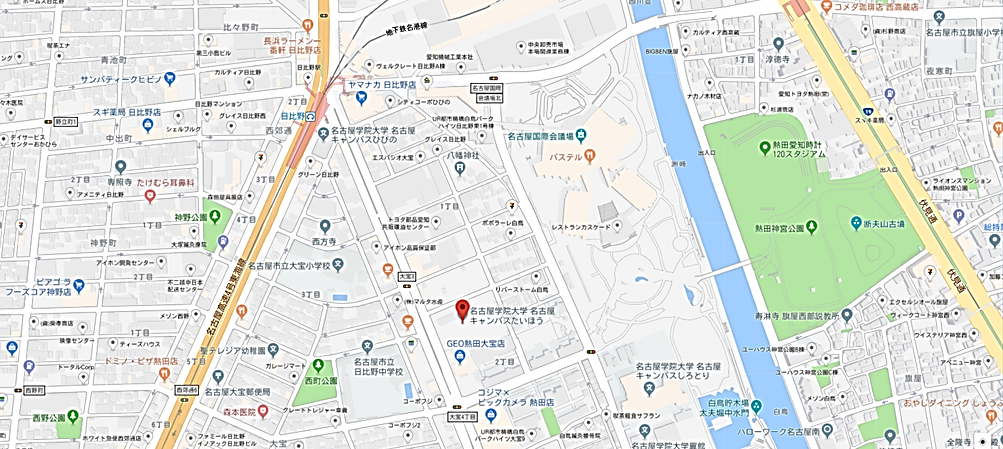 